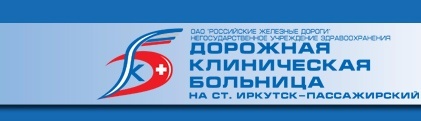 Пункционное нейрохирургическое лечение пациентов с болевыми синдромами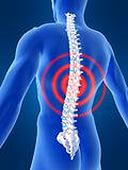 http://dkbirkutsk.ru8 (3952) 638-5788 (3952) 638-800г. Иркутск, ул. Боткина, 10БОЛЬ  -  ЭТО НЕПРИЯТНОЕ ОЩУЩЕНИЕ И ЭМОЦИОНАЛЬНОЕ ПЕРЕЖИВАНИЕ, СВЯЗАННОЕ С ДЕЙСТВИТЕЛЬНЫМ ИЛИ ВОЗМОЖНЫМ ПОВРЕЖДЕНИЕМ ТКАНЕЙ ИЛИ ОПИСЫВАЕМОЕ В ТЕРМИНАХ ТАКОГО ПОВРЕЖДЕНИЯ  J. Bonica, международная Ассоциация по Изучению Боли (IASP)Классификация: Острая больХроническая больХРОНИЧЕСКАЯ БОЛЬ  – большая экономическая проблема.Инвалидность вследствие хронической боли намного выше чем при онкологических или кардиологических заболеваниях и обходится государству дороже, чем обе эти патологии вместе взятые.Проблема боли обходится развитым государствам до 100 миллиардов $ в год с учетом медицинских затрат, потерянных рабочих дней, и выплат компенсаций.Радиочастотный (RF) деструкция – пункционная методика лечения боли, основанная на эффекте выделения тепловой энергии при прохождении через биологические ткани токов ультравысокой частоты. Электрод, подключенный к генератору тока подводится к анатомической области, в которой планируется произвести деструкцию через изолированную канюлю. Интенсивность нагревания ткани зависит от ее импеданса(сопротивления). Когда ток от электрода проходит через ткани, то тепло выделяется в самой ткани и нагревает кончик электрода. Ток распространяется в ткань с кончика электрода и  наиболее  горячая часть ткани, будет находиться в области, непосредственно смежной с кончиком электрода. Таким образом, врач имеет превосходный метод контроля размера коагуляционного поражения. 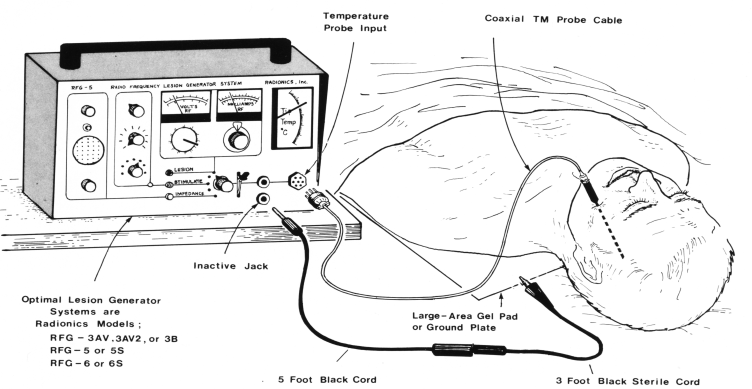 Методики радиочастотной термодеструкциичрескожная фасеточная денервациярадиочастотная деструкция симпатических ганглиевпарциальная ризотомия, невротомияDREZ - операцииКлиническое применение метода  радиочастотной деструкцииАртроз дугоотростчатых суставовТригеминальная невралгияКоксартроз ЦервикобрахиалгииБоль вследствие люмбальной патологии, включая предшествующие операции на спине (failed back surgery syndrom) Межреберная, постгерпетическая невралгияБолевые синдромы при нерезектабельном неопроцессеТуннельные синдромы Кокцикогиния и ректалгияПОКАЗАНИЯТяжесть болевого синдрома и влияние его на качество жизни (по шкале ВАШ от 5 баллов и выше). Неэффективность медикаментозного и др. методов консервативного лечения более  3-х мес.Отсутствие показаний к прямому хирургическому вмешательству (по поводу основного заболевания).не эффективность проводимого  лечения, включая медикаментозную терапиюположительная диагностическая и прогностическая блокады отсутствие наркотической зависимости и привыкания к седативным препаратам, алкоголюотсутствие социальных и психологических факторов, доминирующих над восприятием болиПРОТИВОПОКАЗАНИЯНаличие кардиостимулятора у оперируемого пациента. Аллергия к местным анестетикам.Основные преимущества метода радиочастотной термодеструкции (RF):Размер зоны повреждения адекватно контролируетсяВербальный контакт с пациентом в процессе выполнения операцииЭлектрод с термодатчиком мониторирует температуру  в  зоне повреждения                       Контроль стимуляции и уровня сопротивления позволяет правильно установить электродустановка точного времени поврежденияместная анестезиякороткий восстановительный периоднизкое количество осложнений низкое количество осложнений  возможность повторения сеансов RF Клинический пример 1.Диагноз. Синдром фасеточного сустава L4-L5 справа. Выраженный болевой синдром.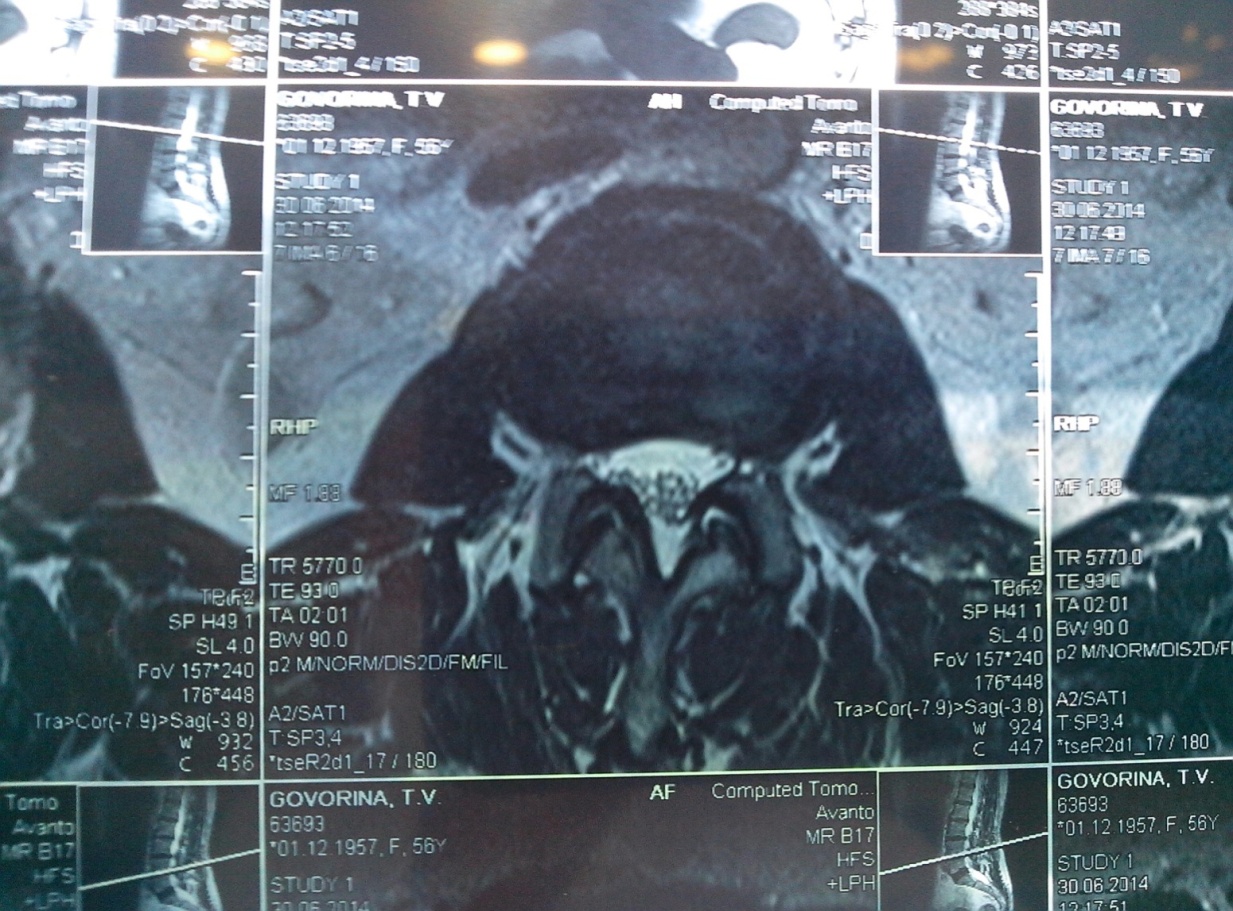 Радиочастотная денервация фасеточного сустава L4-L5 слева после местной анест.Пункция , установка электрода через канюлю.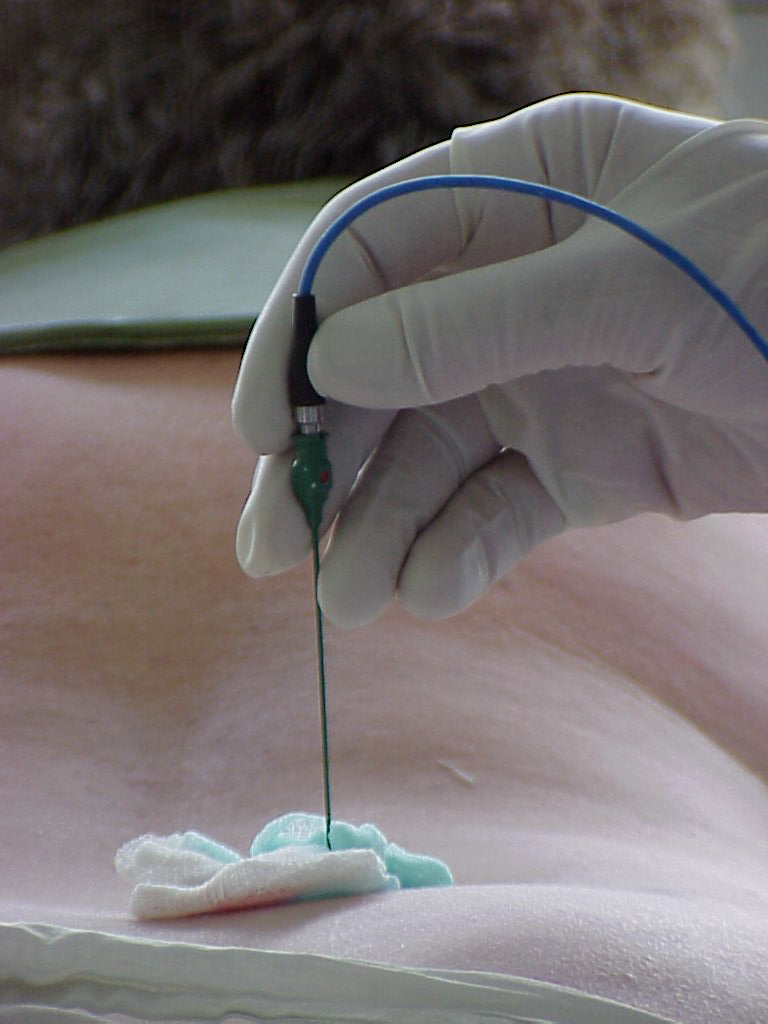 Схематичное изображение  места выполнения пункции, установки электрода в проекции задней медиальной ветви.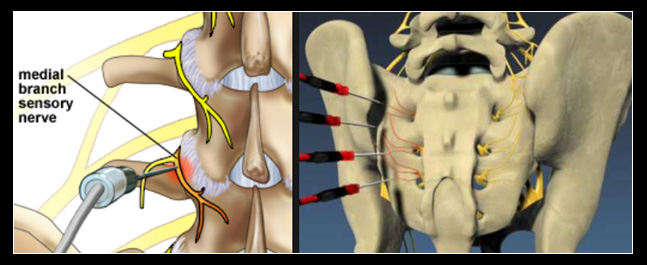  R-контроль положения электрода в проекции задней медиальной ветви корешка L4.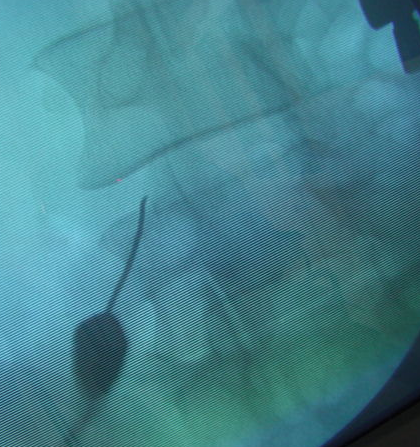  Выполнена радиочастоная денервация фасеточного сустава.R-контроль положения электрода в проекции задней медиальной ветви корешка L4.Болевой синдром купирован.  Пациент на следующий день выписан. Приступил к труду.Клинический пример 2.Диагноз: Правосторонний коксартроз 2ст.  Выраженный болевой синдром.Неэффективность медикаментозной терапии 3 мес.Выполнена операция – чрескожная радиочастотная деструкция передней ветви правого запирательного нерва под местной анестезией.Схема операции и интраоперационный снимок на ЭОП.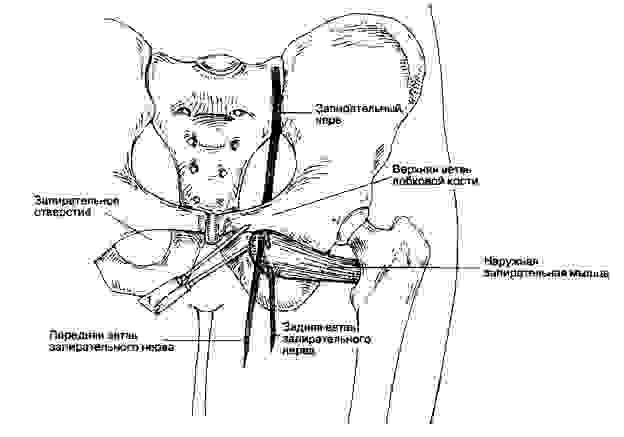 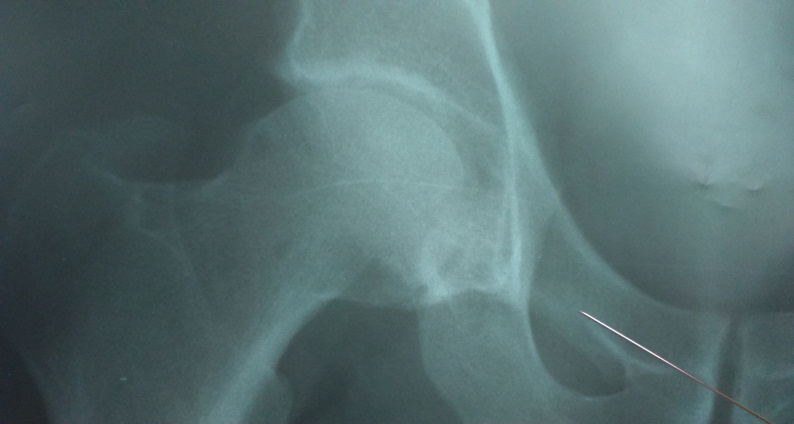 Болевой синдром купирован.  Пациент на следующий день выписан. Приступил к труду через 7 дней.Запись по на консультацию осуществляется по тел 8(3952)638-578, 8(3952)638-800При себе иметь паспортполисснимки( МРТ, рентген, КТ)Список необходимых анализов для госпитализации на хирургическое лечение.ПГА (полный гематологический анализ крови)ОАМРМП(УМСС)Группа крови, резус-фактор с фенотипомГеп В, Геп СКоагулограммаФлюорография Биохимический анализ крови( Сахар, общий белок, мочевина, билирубин, креатинин, АСАТ,АЛАТ)Осмотр терапевта на наличие сопутствующей патологии, требующей коррекции